Localisation du repas  16/01/2015 au UNM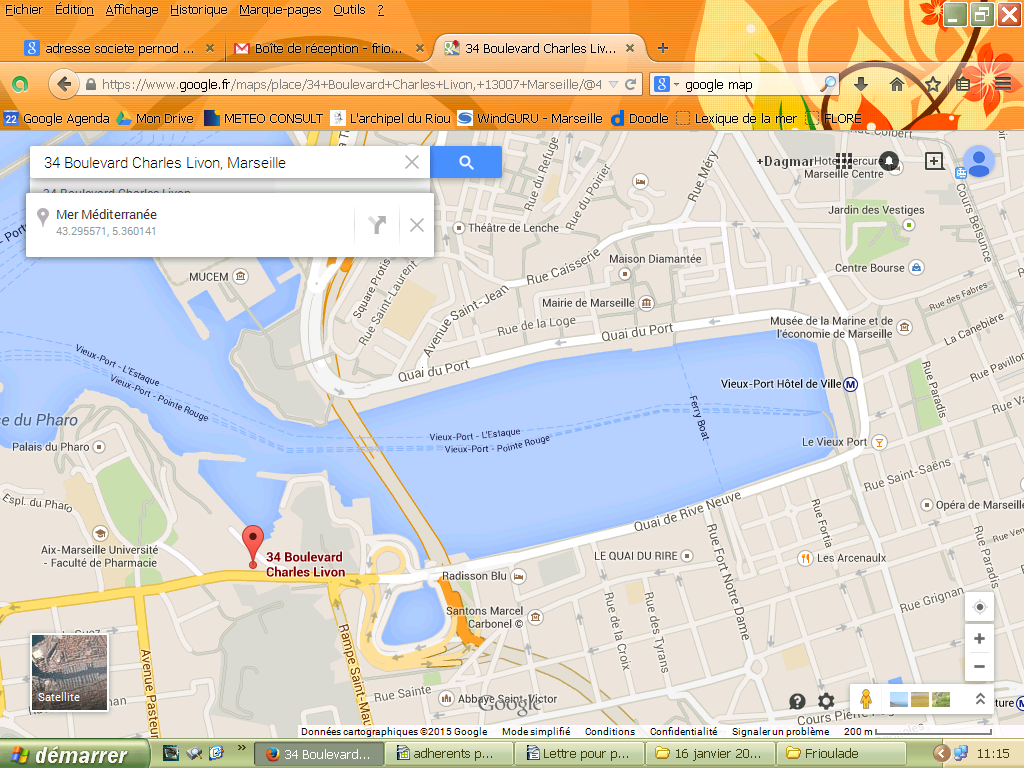          							      ■Scouts Marins                                              Sofitel           					↓Source :https://www.google.fr/maps/place/34+Boulevard+Charles+Livon,+13007+Marseille/@43.2944703,5.3669642,16z/data=!4m2!3m1!1s0x12c9c0dac3d47fd1:0x48b0598a3077ce43